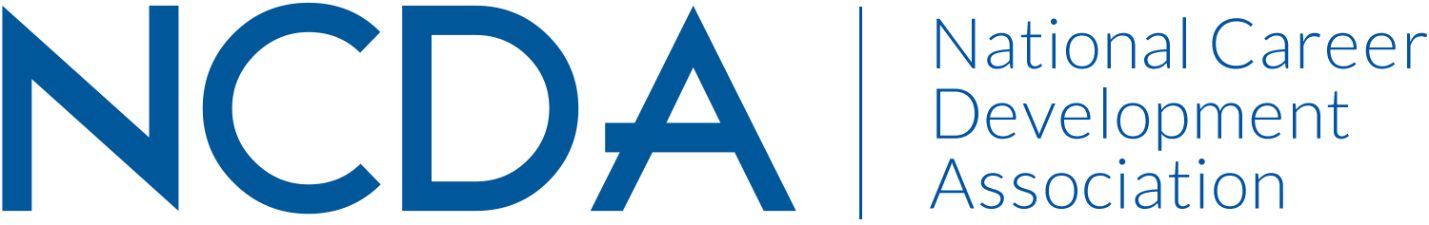 Mid-Year ReportETHICS COMMITTEE3/15/22Co-Chairs:Co-Chairs:Azra Karajic Siwiec PhD, LPC 	330.360.5575akarajic@aol.comSarah Patterson Mills PhD, LPC209 South Kings highway St. Charles, MO 63301Spatterson-mills@lindenwood.edu
636.949.4181MembersMembersNameEmail addressAmy Policastro Schroederamy.schroeder@dpi.nc.govAzra Siwiecakarajicsiwiec@gmail.comCarolyn Jonescarolyn8347@gmail.comDan Greenwooddan.greenwood@greenwoodsystem.comDavid ReileReile@mindspring.comDiane Farrelldfarrell@fgcu.eduDuke Wallinwallindu@daretolearn.orgGillian Johnstongjohnston@cdpcbo.orgJames WesthoffWesthoff@husson.eduJulia Makelajpmakela@illinois.eduKeley Smith-Kelerksmithkeller@yahoo.comKettunen, Jaanajaana.h.kettunen@jyu.fiOkrosy, Keithkokrosy@hunter.cuny.eduLisa Sweetlisa.sweet@maine.eduManpreet Kaurpreetmk.kaur@gmail.comMary GuirovichMary@mypromotionplan.comBecca McCarthyr.mccarthy@ccdf.caSini Parampotaeparampota@qf.org.qaStacy VanHornstacy.vanhorn@ucf.eduVL Muanpuiimuanpuii15@gmail.comSharon AndersonSharon.Anderson@colostate.eduAngie Smithacsmith5@ncsu.edu Amanda Fridayaf973@georgetown.edu Amanda Chenkinchoicecareercounseling@gmail.com Conquaya JamesConquayaJames@hotmail.com Lisa Bertrand Brathwaitelbrathwaite@fbrathwaite.comSarah Patterson Mills SPatterson-Mills@lindenwood.eduActivities to DateActivities to DateActivities to DateActivities to DateActivities to DateGoals and ObjectivesGoals and ObjectivesGoals and ObjectivesActivities CompletedActivities CompletedMember inquiriesTeam Leaders: Azra Karajic Siwiec & Sarah Patterson MillsMember inquiriesTeam Leaders: Azra Karajic Siwiec & Sarah Patterson MillsMember inquiriesTeam Leaders: Azra Karajic Siwiec & Sarah Patterson MillsOngoing: Continue to respond to ethics inquiries regarding questions about ethical dilemmas or requests for more information about the Ethics Code.Ongoing: Continue to respond to ethics inquiries regarding questions about ethical dilemmas or requests for more information about the Ethics Code.Ethics column in the Career Developments MagazineTeam Leader:  Sarah Patterson-MillsEthics column in the Career Developments MagazineTeam Leader:  Sarah Patterson-MillsEthics column in the Career Developments MagazineTeam Leader:  Sarah Patterson-MillsEthics column in the Career Developments MagazineTeam Leader:  Sarah Patterson-MillsOngoing:  Submit articles to the Ethics in a Nutshell column for the Career Developments Magazine by Ethics Committee Members and other invited authorsOngoing:  Submit articles to the Ethics in a Nutshell column for the Career Developments Magazine by Ethics Committee Members and other invited authorsIssueIssueCall for ArticlesFinal SubmissionFinal SubmissionProposed ThemeProposed AuthorsSummer 22Summer 22ASAPMay 8May 8The Evolving Career Development Profession*Sarah Patterson-Mills &/or OtherFall 22Fall 22April 8July 8July 8Career Development Needs of Diverse PopulationsKeith Okrosy Manpreet Kaur Winter 22Winter 22July 8October 8October 8Crafting Sustainable Careers (i.e., Career Management For Changing Times)

TBDSpring 23Spring 23September 8December 8December 8Innovations and Issues in Career Program Design**

TBDPDF Ethical dilemma short guide Team Leader: Julia MakeladeferredPDF Ethical dilemma short guide Team Leader: Julia MakeladeferredPDF Ethical dilemma short guide Team Leader: Julia MakeladeferredPDF Ethical dilemma short guide Team Leader: Julia MakeladeferredDeveloping a graphical representation of steps to take for resolving an ethical dilemma we can share at the following NCDA conferences; COVID 19 pandemic put a standstill on this Developing a graphical representation of steps to take for resolving an ethical dilemma we can share at the following NCDA conferences; COVID 19 pandemic put a standstill on this NCDA Code of Ethics Editing processTeam Leader: Azra Karajic SiwiecNCDA Code of Ethics Editing processTeam Leader: Azra Karajic SiwiecNCDA Code of Ethics Editing processTeam Leader: Azra Karajic SiwiecNCDA Code of Ethics Editing processTeam Leader: Azra Karajic SiwiecDisseminated task groups starting 3/16/2022 to start revising sections; edits to be complete by Friday April 22nd;Revision review by subcommittee to be complete by May 6th ; Final review of documents to be done by the full ethics committee by May 20th; NCDA Code of Ethics 2022 to be sent to the NCDA board for review right after. Disseminated task groups starting 3/16/2022 to start revising sections; edits to be complete by Friday April 22nd;Revision review by subcommittee to be complete by May 6th ; Final review of documents to be done by the full ethics committee by May 20th; NCDA Code of Ethics 2022 to be sent to the NCDA board for review right after. Projected Plan through fiscal year end (September 30th)Projected Plan through fiscal year end (September 30th)Member inquiriesTeam Leaders: Azra Karajic Siwiec & Sarah Patterson MillsOngoing: Continue to respond to ethics inquiries regarding questions about ethical dilemmas or requests for more information about the Ethics Code.Member presentations and publications on the topic of ethics-Azra & Sharon presented at the 2022 Law and Ethics conference in counseling:topic: When Supervision Ruptures Occur: Who Will We Be and What Will We Do? NCDA Code of Ethics Editing processTeam Leader: Azra Karajic SiwiecNCDA Code of Ethics process will continue for the next couple of years.  